The Ukrainian Maritime Arbitration Commission 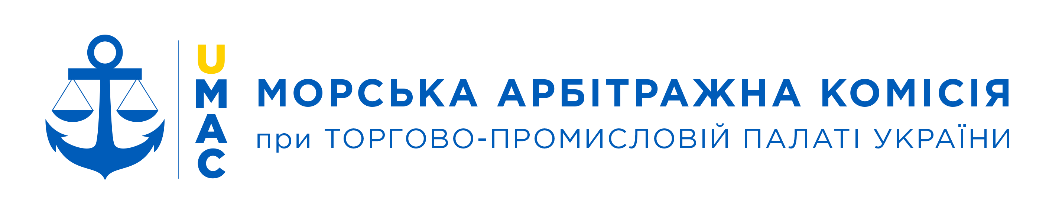 at the Ukrainian Chamber of Commerce and IndustryAPPLICANT’S QUESTIONNAIREfor inclusion into the UMAC Recommendatory List of ArbitratorsLast name, First Name, Middle name Date of Birth (dd/mm/yy)CitizenshipCountry of permanent residence Contact information (processed only by the UMAC Secretariat)Current position (please also include any academic research or other professional activities)Former positionsEducation (please state information exactly as it appears in diploma)Languages Experience in ArbitrationSpecialization (please select a maximum of 5 categories) Affreightment of vessels, the carriage of goods by sea and the carriage of goods in mixed navigation (river-sea) and be inland waterways Causing damage to fishing nets and other fishing gear, as well as causing other damage sustained in the conduct of fishing Collision between vessels as well as damage caused by a vessel to port, wharf, shipping hydrotechnical structures, bridges, means of navigation and other objects General average and salvage of vessels Marine and river insurance and reinsurance  Pilotage, escorting through ice, bunkering of vessels, agency or other servicing of seagoing vessels  Raising of vessels and other property sunk Repair, maintenance of vessels and other floating objects, technical supervision of vessels Sale and purchase, mortgage of seagoing vessels and other floating objects Towing, towing support of vessels or other floating objects Transshipment, storage, loading/unloading operations in ports Use of vessels and other floating objects for carrying out scientific research, extraction of minerals, hydrotechnical or other work Other_______________________Fields of legal practiceAre you listed as an arbitrator at any other international arbitration institution?Membership in arbitration or other professional associationsPublications and other activities in the field of international arbitration (for example, articles, books, delivering trainings, seminars, acting as speaker at conferences) (please provide information in chronological order in a separate file) YES                   NOProfessional integrity and adherence to high ethical standards Have you ever been excluded from a professional association\organization or have you ever been subject to disciplinary actions in connection with your professional activities?  YES                   NOIf you answered YES, please briefly describe the incident.  Are there any pre-trial investigations/criminal proceedings, judicial and/or disciplinary proceedings initiated against you relating to your professional activities?  YES                   NOIf you answered YES, please briefly describe the incident. Do you have any outstanding conviction\criminal record? YES                   NOIf you answered YES, please briefly describe the incident.  Are you a subject to any type sanctions? YES                   NOIf you answered YES, please briefly describe the incident. I declare that the information provided by me in this Questionnaire is accurate, complete and reliable. I understand that any false information will disqualify my application and may lead to my exclusion from the Recommendatory List of Arbitrators of the UMAC at the Ukrainian CCI.I understand that my data will become part of the UMAC at the Ukrainian CCI files and may be used for all purposes that the UMAC at the Ukrainian CCI deems necessary or useful.I am aware that, if I am included in the Recommendatory List of Arbitrators of the UMAC at the Ukrainian CCI, only the information specified in points 1, 3, 6, 7, 9 and 11 of this Questionnaire will be published on the official website of the UMAC in my arbitrator profile.If any of the information specified in this Questionnaire changes, I undertake to inform the UMAC at the Ukrainian CCI as soon as possible about any such changes and to bear all the risks associated with the delay of such notification or non-notification.I, in accordance with the Law of Ukraine "On Personal Data Protection" dated 01 June, 2010 No. 2297-VI, give consent to the UMAC at the Ukrainian CCI to process my personal data specified in this Questionnaire in file cabinets and/or with information and telecommunication systems, with the aim of compiling a database of arbitrators of the UMAC at the Ukrainian CCI, collecting statistical, administrative and other information, for internal use of the UMAC at the Ukrainian CCI, placing it on the official website of the UMAC at the Ukrainian CCI, as well as to share my personal data with third parties in accordance with the requirements of the law.Date									SignatureUkr.Eng.Postal addressEmailAlternative emailTelephone numberMobileLinks to public profilesYears of studyName of educational institutionSpecializationDegree obtainedProficiency levelLanguage (s)NativeSufficient proficiency to conduct arbitral proceedings and draft arbitration documentsSufficient proficiency to familiarize oneself with written case-related materials How often have you acted in the capacity ofNumber of occasionsRules applied Sole arbitratorPresiding arbitrator Co-arbitratorRapporteur /SecretaryRepresentative of a partyExpertLawJurisdictionInternational Maritime and River LawContinental Law Common Law EU Law Other Knowledge and application of Maritime and River law is assumed